Техническое задание по УТ1.Создать папку 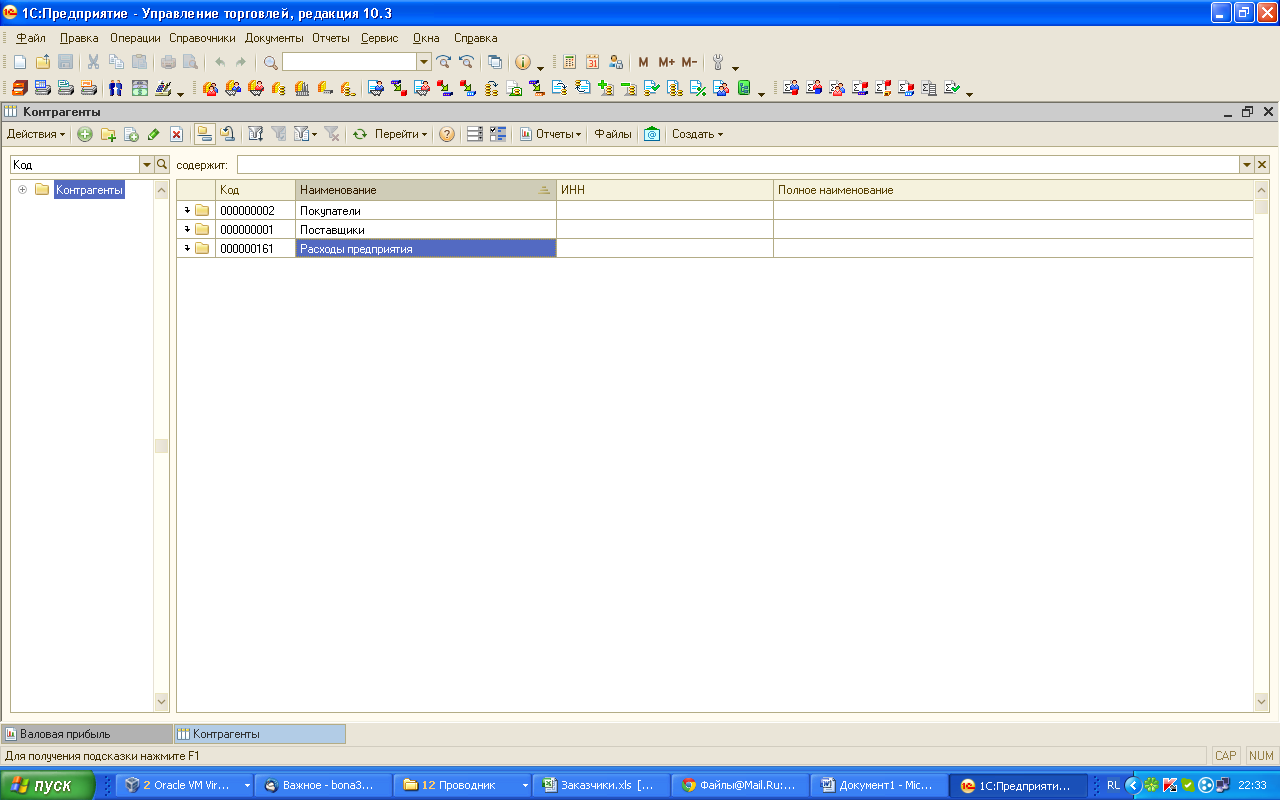 Эту папку вынести в константу , что бы можно было менять и чтобы все внутренние папки этой также работали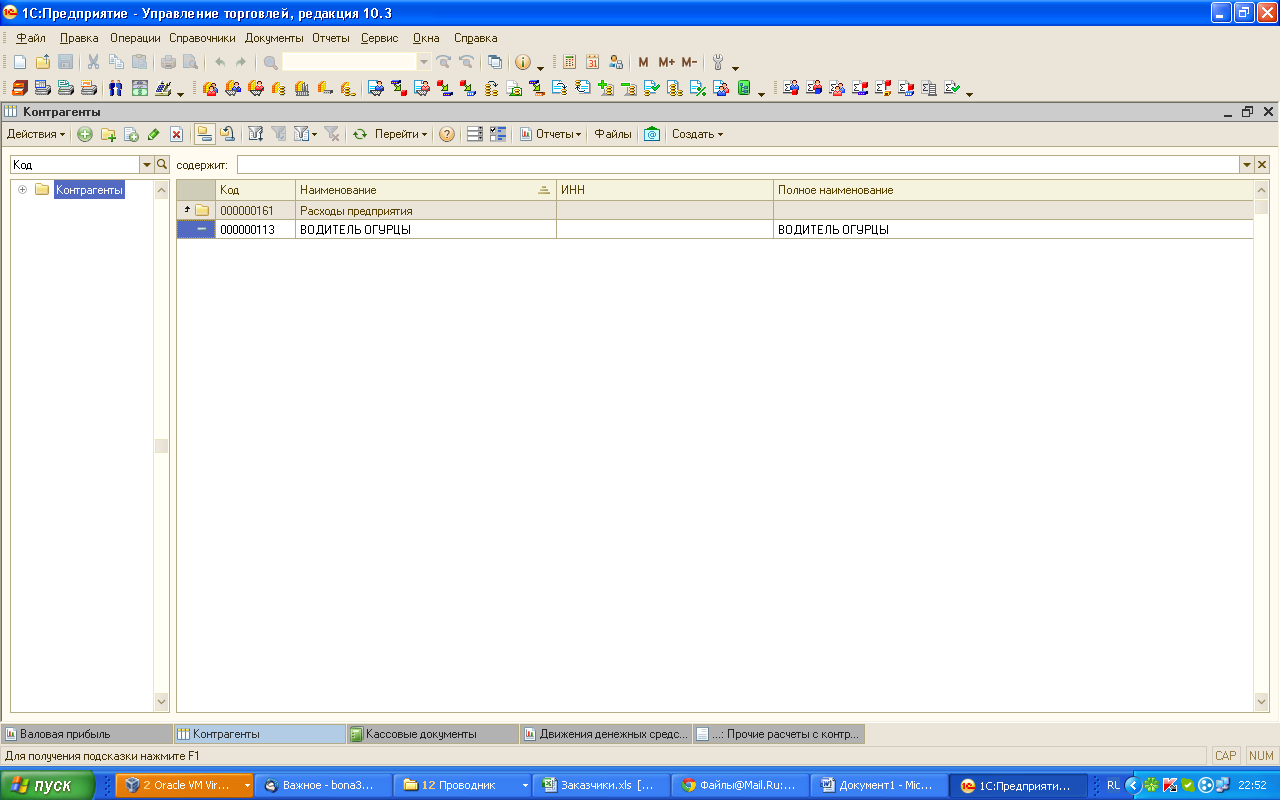 В этой папке будут находиться  контрагенты по которым предприятие несет  затраты, например оплата услуг водителей , аренда и т.д.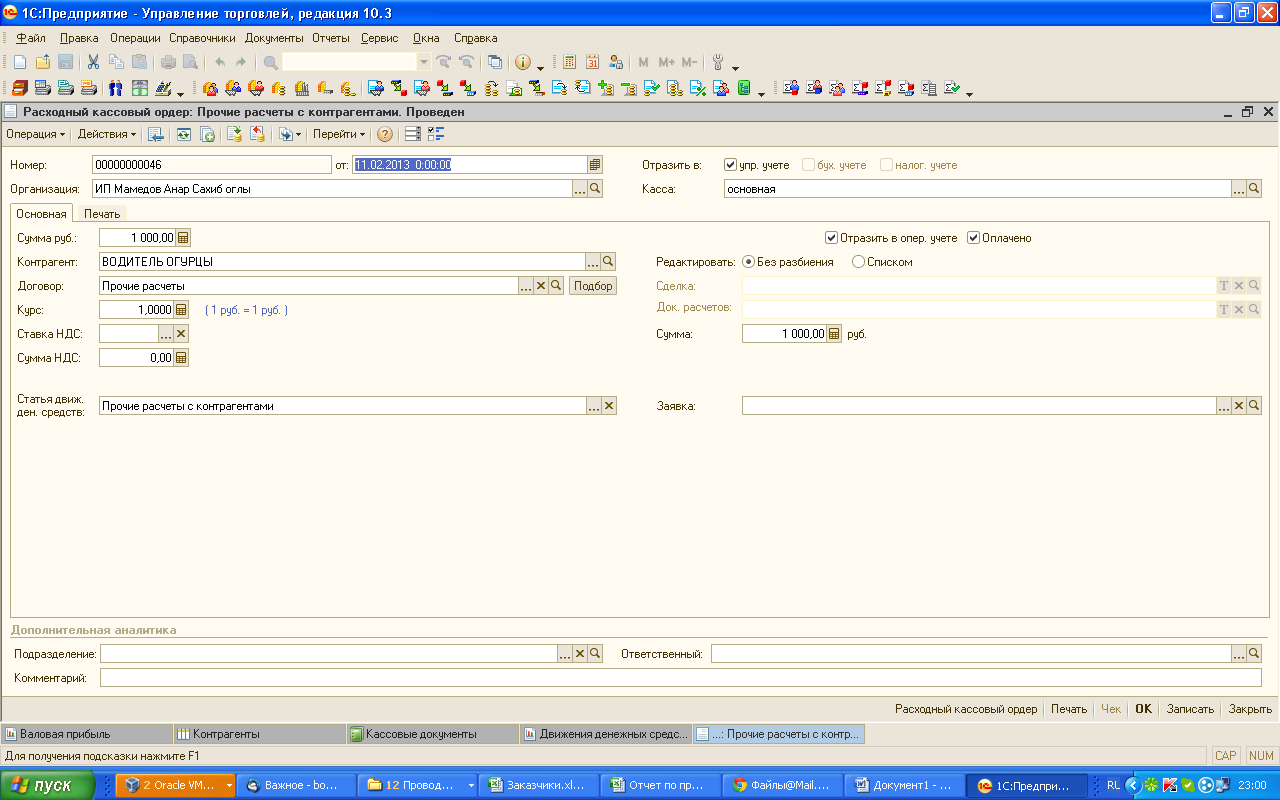 Допустим отдали водителю деньги 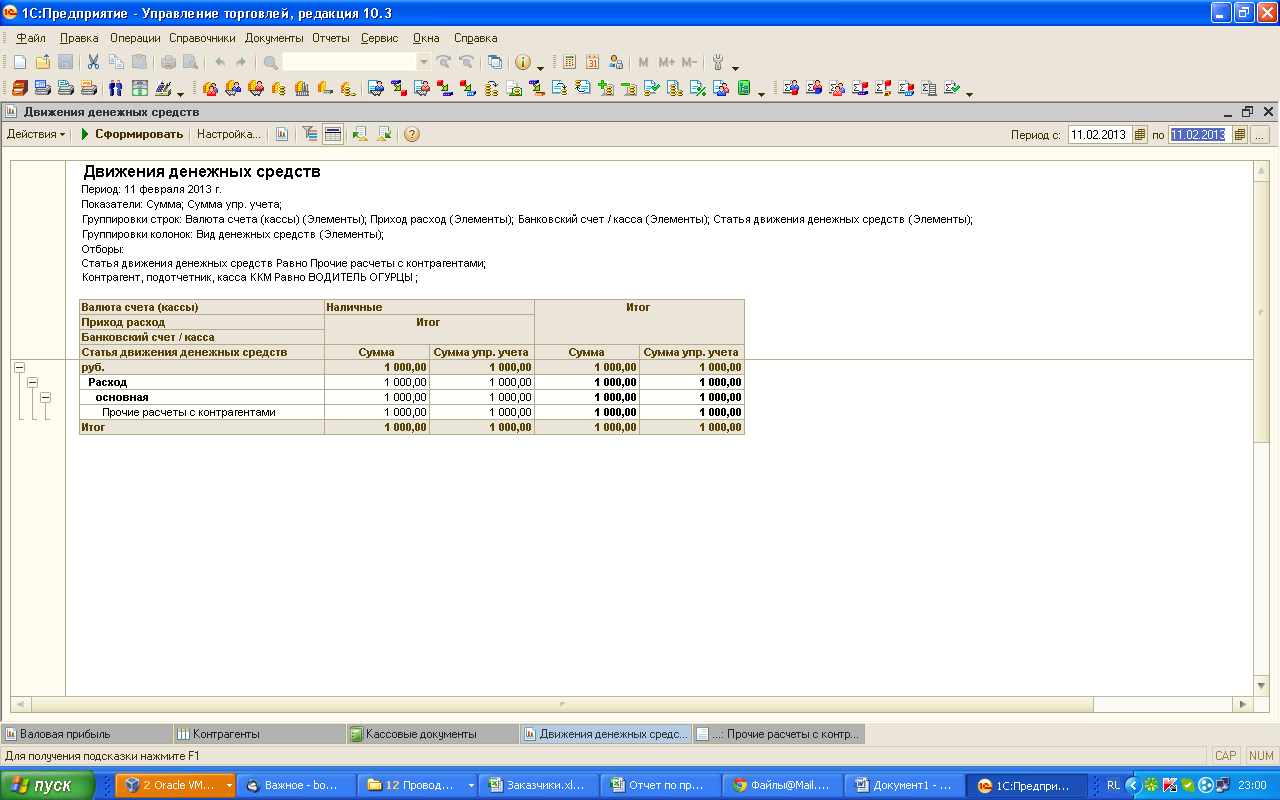 Надо сделать такой отчет, который бы показывал чистую прибыль предприятия  по дням или за любой период с учетом внереализационных расходов, т.е. по тем клиентам которые находятся в этой папке и выглядел такВ колонке прочие расходы должен быть итог по движению денег из отчета движения денежных средств по клиентам из папки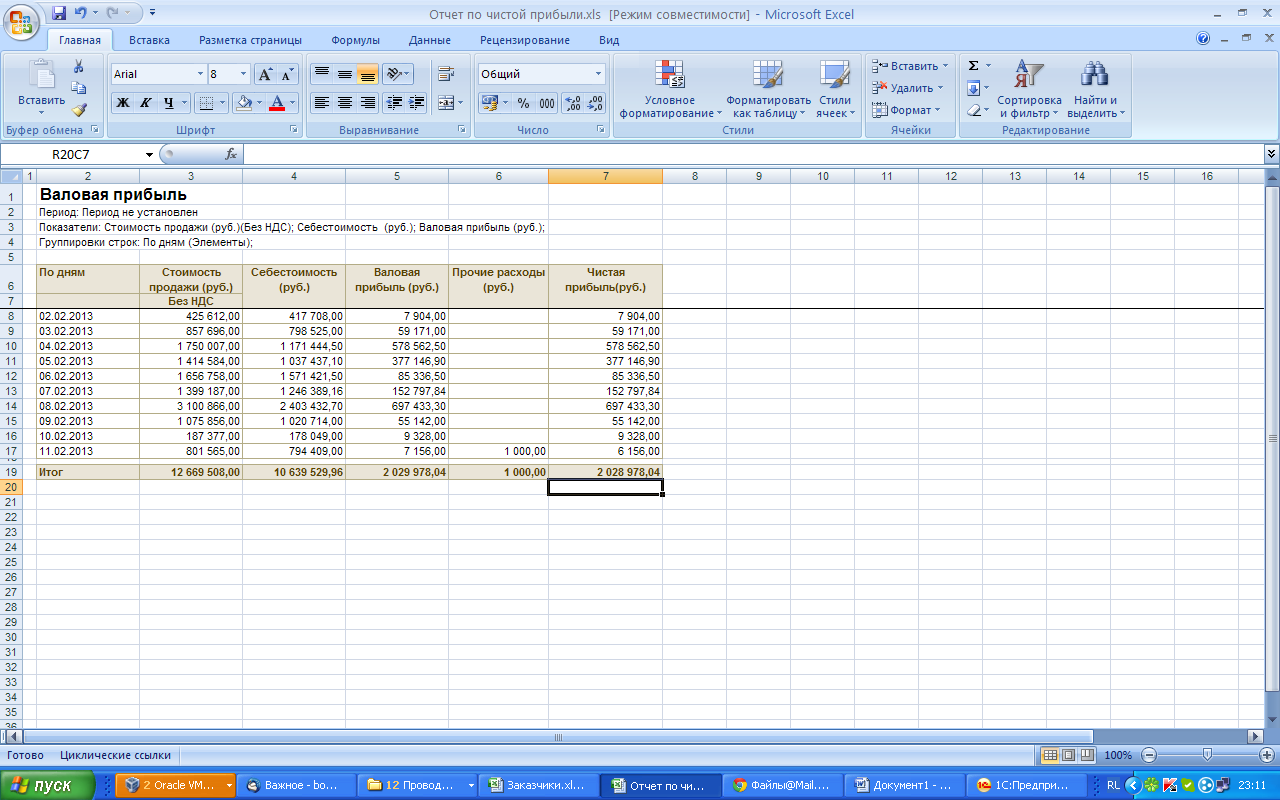 Этот отчет должен формироваться за любой период и в разрезе дней, недель и.т.д , Если можно по сумме прочих расходов сделать возможность расшифровки по клиентам и операциям.Отчет сделать внешним. За основу можно взять стандартный отчет по прибыли со всеми настнойками